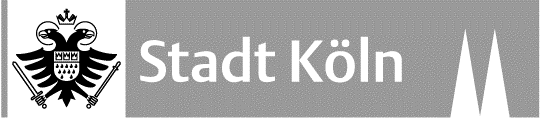 - Gem.Hauptschule Reutlinger Straße 49, 50739 Köln -Informationsschreiben für die Firmen, die ein Langzeitpraktikum zur Verfügung stellen.Die GHS Bilderstöckchen wird ab dem 25.10.2021bis zum Ende des Schuljahres ein Langzeitpraktikum in der Stufe 10 durchführen.Erklärung der Maßnahme:  Wir geben unseren Schülerinnen und Schülern der Klassen 10 A die Gelegenheit, dienstags ein Praktikum in einem Ausbildungsbetrieb zu absolvieren. An diesem Tag findet kein Unterricht statt, sondern sie sind im Betrieb.Der Betrieb bescheinigt auf beiliegendem Formblatt die Möglichkeit, dass die Schüler/innen das Praktikum dort absolvieren können. Nach Eingang der Bescheinigung in der Schule stellt diese den Kontakt zur Praktikumsstelle her.Kurze Begründung der Maßnahme:Durch das Praktikum sollen die Jugendlichen näher an die Berufswelt herangeführt werden. Sie sollen als Schüler/innen erkennen, welche Anforderungen hier gestellt werden und Einblicke in den angestrebten Beruf erhalten.Einmal in der Woche haben die Jugendlichen einen anderen Stundenplan und müssen sich mit den Anforderungen der Berufswelt auseinandersetzen. Dabei lernen sie den hohen Stellenwert von Pünktlichkeit, Ehrlichkeit, Zuverlässigkeit, Sauberkeit und Ordnung außerhalb des Schonraumes Schule kennen.Das Betriebspraktikum ist eine Schulveranstaltung. Die Schüler sind daherüber die Schule unfall- und haftpflichtversichert.Sollten Sie noch Fragen haben, dann kontaktieren Sie uns bitte. Die KlassenlehrerInnen werden die Praktikanten betreuen. Telefonisch sind sie unter der Nummer 0221 / 33 75 92 40 zu erreichen.A. Knossalla, Schulleitung